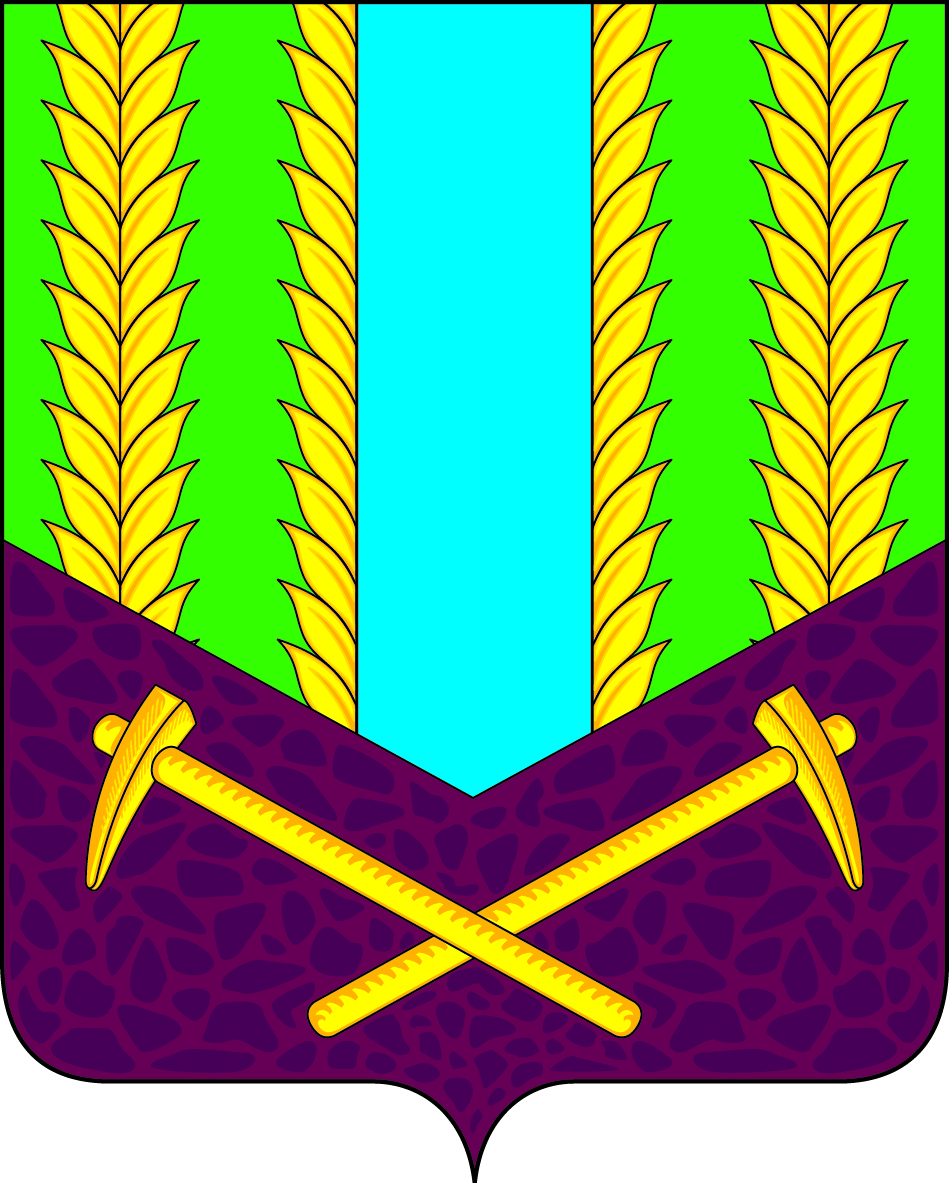 Иркутская областьМуниципальное образование«Тулунский район»ДУМАТулунского муниципального районавосьмого созываРЕШЕНИЕ26 декабря   2023г.	                  	                                  № 39г. ТулунО деятельности по обращению с безнадзорнымиживотными на территории Тулунского муниципального района в 2023 годуЗаслушав информацию председателя комитета по жилищно-коммунальному хозяйству, транспорту и связи администрации Тулунского муниципального района Сулима И.А. «О деятельности по обращению с безнадзорными животными на территории Тулунского муниципального района в 2023 году», руководствуясь ст.27, ст.44 Устава муниципального образования «Тулунский район», Дума Тулунского муниципального районаРЕШИЛА:1.Информацию председателя комитета по жилищно-коммунальному хозяйству, транспорту и связи администрации Тулунского муниципального района Сулима И.А. «О деятельности по обращению с безнадзорными животными на территории Тулунского муниципального района в 2023 году» принять к сведению.2.Комиссии по социальной сфере и природопользованию Думы Тулунского муниципального района подготовить проект обращения в Законодательное Собрание Иркутской области о включении в проект Закона Иркутской области, устанавливающего порядок осуществления деятельности по обращению с животными без владельцев, такое мероприятие, как гуманное усыпление безнадзорных животных.3.Рекомендовать Администрации Тулунского муниципального района разработать систему доведения до жителей Тулунского района необходимости стерилизации и чипирования домашних животных.Председатель Думы Тулунского муниципального района                                           М.С. ШавельПриложение к решению Думы Тулунского муниципального района от 26.12. 2023 г. №39О деятельности по обращению с безнадзорными животными на территории Тулунского муниципального района в 2023 году         В соответствии с Законом Иркутской области от 09 декабря 2013 года №110-оз «О наделении органов местного самоуправления отдельными областными государственными полномочиями по организации мероприятий при осуществлении деятельности по обращению с собаками и кошками без владельцев» в начале 2023 года Тулунскому муниципальному району предусмотрена субвенция в размере 665 100 рублей. С администраций сельских поселений собраны предварительные заявки на отлов безнадзорных животных. Подготовлена конкурсная документация. Объявлен электронный аукцион, итоги аукциона определены 16.03.2023 года. На электронный аукцион было подано три заявки от участников (ООО «Пять Звезд» директор Солдатов Александр Петрович (г.Иркутск), ИП Сегренев Даниил Дмитриевич (г.Братск), ИП Славин Вячеслав Владимирович (г.Иркутск). По результатам аукциона 27 марта 2023 года заключен муниципальный контракт № 2023.03 с ООО «Пять звезд». По состоянию на 1 июня 2023 года на территории Тулунского муниципального района было отловлено 48 собак без владельцев. Муниципальный контракт 10.07.2023 года полностью исполнен.Отчет по отлову безнадзорных животных, по контракту от 27 марта 2023г.       В 2023 году разработаны нормативно-правовые акты:- постановление администрации Тулунского муниципального района от 06.03.2023 года № 39-пг «Об утверждении перечня мест, на которые запрещается возвращать животных без владельцев, и перечня лиц, уполномоченных на принятие решений о возврате животных без владельцев на прежние места их обитания»;- распоряжение администрации Тулунского муниципального района № 302-рг от 25 мая 2023 года «О создании выездной комиссии осуществляющей контроль за деятельностью специализированных организаций в части отлова и содержания собак и кошек без владельцев».        Заключено соглашение о взаимодействии и координации деятельности при сборе данных об общей численности собак и кошек без владельцев на территории Тулунского муниципального района с областным государственным учреждением «Тулунская станция по борьбе с болезнями животных». В рамках данного соглашения был проведен ежегодный мониторинг безнадзорных животных на территории Тулунского муниципального района, по состоянию на 1 июня 2023 года числится 168 безнадзорных животных.           Законом Иркутской области от 05.07.2023 года № 81-ОЗ «О внесении изменений в Закон Иркутской области «Об областном бюджете на 2023 год и на плановый период 2024-2025 годов» объем субвенции Тулунскому муниципальному району увеличен на 253 600 рублей. Итого субвенция Тулунскому муниципальному району в 2023 году составила 918 700 рублей. В связи с увеличением субвенции объявлен второй электронный аукцион в 2023 году, итоги аукциона определены 24.08.2023 года. На электронный аукцион подана одна заявка от (ООО «Пять Звезд» (г.Иркутск)). По итогам аукциона 04 сентября 2023 года заключен муниципальный контракт № 2023.16 с ООО «Пять звезд» на сумму 170 264,64 рублей. Денежные средства в размере 83 515 рублей направлены по Закону на выплату доплаты сотрудникам, осуществляющим мероприятия Закона Иркутской области Иркутской области от 09 декабря 2013 года №110-оз «О наделении органов местного самоуправления отдельными областными государственными полномочиями по организации мероприятий при осуществлении деятельности по обращению с собаками и кошками без владельцев». В рамках муниципального контракта по заявкам администраций сельских поселений 17.11.2023 года был произведен отлов безнадзорных животных в количестве 8 голов. После проведения всех необходимых мероприятий с безнадзорными животными в декабре месяце муниципальный контракт исполнен. Отчет по отлову безнадзорных животных, по контракту от 4 сентября 2023г.           В соответствии с изменениями в Федеральный закон от 27 декабря 2018 №498-ФЗ «Об ответственном обращении с животными и о внесении изменений в отдельные законодательные акты Российской Федерации» органам государственной власти субъектов Российской Федерации предоставлено право законодательным актом устанавливать порядок осуществления деятельности по обращению с животными без владельцев и определять перечень мероприятий при осуществлении такой деятельности. Администрация Тулунского муниципального района обращалась 22 ноября 2023 года в Службу ветеринарии Иркутской области и просила включить в проект закона Иркутской области такое мероприятие как гуманное усыпление безнадзорных животных. Необходимо усилить контроль по административной ответственности за ненадлежащее исполнение содержания домашних животных гражданами, увеличить суммы штрафов. Безответственность граждан приводят к тому, что домашние животные становятся животными без владельцев. Нужно увеличивать количество приютов для животных по области. Председатель комитета по жилищно-коммунальному хозяйству, транспорту и связи администрацииТулунского муниципального района                                                    Сулима И.А.№Сельское поселениеКоличество отловленных животныхКоличество павших животных, либо подвергнутых эвтаназии (умерщвлению)Количество животных, переданных на содержание новым владельцамКоличество животных, выпущенных в прежнюю среду обитания1Гуранское202 Солдатов А.П. Усолье-СибирскоеУл.Химическая, з/у 50 02Писаревское505 Солдатов А.П. Усолье-СибирскоеУл.Химическая, з/у 50  03Евдокимовское707 Солдатов А.П. Усолье-Сибирское Ул.Химическая, з/у 5004Афанасьевское12012 Солдатов А.П. Усолье-Сибирское Ул.Химическая, з/у 5005Котикское15015 Солдатов А.П. Усолье-Сибирское Ул.Химическая, з/у 5006Будагоское404 Солдатов А.П. Усолье-СибирскоеУл.Химическая, з/у 50  07Икейское303 Солдатов А.П. Усолье-Сибирское Химическая 50 83952200Ул.Химическая, з/у 500ИТОГОИТОГО480480№Сельское поселениеКоличество отловленных животныхКоличество павших животных, либо подвергнутых эвтаназии (умерщвлению)Количество животных, переданных на содержание новым владельцамКоличество животных, выпущенных в прежнюю среду обитания1Икейское201 Солдатов А.П. Усолье-Сибирское Ул.Химическая, з/у 5012Перфиловское10013Евдокимовское502 Солдатов А.П. Усолье-Сибирское Ул.Химическая, з/у 503ИТОГОИТОГО8035